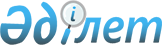 Об организации общественных работ по Карасайскому району
					
			Утративший силу
			
			
		
					Постановление акимата Карасайского района Алматинской области от 26 декабря 2011 года N 12-1421. Зарегистрировано Управлением юстиции Карасайского района Департамента юстиции Алматинской области 13 января 2012 года N 2-11-113. Утратило силу постановлением акимата Карасайского района Алматинской области от 23 декабря 2013 года N 12-1938      Сноска. Утратило силу постановлением акимата Карасайского района Алматинской области от 23.12.2013 N 12-1938.

      Примечание РЦПИ:

      В тексте сохранена авторская орфография и пунктуация

      В соответствии с подпунктом 13) пункта 1 статьи 31 Закона Республики Казахстан от 23 января 2001 года "О местном государственном управлении и самоуправлении в Республике Казахстан", подпунктом 5) статьи 7 и статей 20 Закона Республики Казахстан от 23 января 2001 года "О занятости населения" и постановлением Правительства Республики Казахстан от 19 июня 2001 года № 836 "О мерах реализации Закона Республики Казахстан от 23 января 2001 года "О занятости населения" акимат района ПОСТАНОВЛЯЕТ:



      1. Организовать общественные работы путем создания временных рабочих мест для безработных, в соответствии со спросом и предложением.



      2. Утвердить перечень организаций, в которых будут организованы общественные работы, виды, объемы, конкретные условия общественных работ, размеры оплаты труда участников и источники их финансирования согласно приложению.



      3. Cчитать утратившим силу постановление акима Карасайского района от 3 марта 2011 года "Об организации оплачиваемых общественных работ по Карасайскому району" N 3-136 (опубликованный в районной газете "Заман жаршысы" 16 апреля 2011 года N 17)".



      4. Контроль за исполнением настоящего постановления возложить на курирующего (вопросы социальной сферы) заместителя акима района.



      5. Настоящее постановление вводится в действие по истечении десяти календарных дней после дня его первого официального опубликования.      Аким района                                А. Дауренбаев      СОГЛАСОВАНО:      Начальник государственного

      учреждения "Отдел занятости

      и социальных программ

      Карасайского района"                       Жумагулов Махмудбек Нусупбекович

      20 декабря 2011 года      Начальник государственного

      учреждения "Отдел экономики,

      бюджетного планирования и

      предпринимательства

      Карасайского района"                       Хамитов Азат Нурхасенович

      20 декабря 2011 года

Приложение к постановлению

акимата Карасайского района

от 26 декабря 2011 года

N 12-1421 "Об организации

общественных работ по

Карасайскому району" 

Перечень организаций, виды общественных работ, объем и

конкретные условия, размер оплаты труда участников и источник

их финансирования
					© 2012. РГП на ПХВ «Институт законодательства и правовой информации Республики Казахстан» Министерства юстиции Республики Казахстан
				Р/нПеречень организацийВиды общественных работОбъемы и конкретные условияОплата труда участниковИсточник финансирования1Государственное

учреждение "Аппарат акима Каскеленского городского округаБлагоустрой-

ство региона, улучшение экологичес-

кого состояния, помощь в санитарной очистке, (побелка деревьев и ограждении, очистка арыков, уборка обочин, сооружение очистка водоводов);озеленение (обрезка сухих деревьев, посадка саженцев и ухаживание);помощь в работе по оказанию социальной помощи на дому участникам и ветеранам ВОВ, вдовам, одиноко

престарелым пенсионерам;помощь в работе по оказанию социальной помощи на дому детям с ограниченными возможностями;помощь в восстановлении историко архитектурных памятников (уборка территории, побелка, приведение в порядок и уход за монументами славы)для организаций общественных работ не могут быть использованы постоянные рабочие места и вакансии, предназна-

чены специльно для безработных;предназна

чены для работников, занятых в режиме неполного рабочего времени;предостав-

ляется возможность временного трудоустройства лицам, не имеющим специального образования;возможность организовать работы на условиях неполного рабочего дня и по гибкому графику; (5 дневный неполный рабочий день, отметить 2 выходных дня)по режиму неполного рабочего времени(5-6 часов);рабочее место должно быть удобным для работы;соблюдение техники безопасности;своевременная выплата заработной платы, а так же другие объемы и условия общественных работ указаны в договоре;Не ниже

минимальной

месячной

зарплаты

установ-

ленной

законода-

тельством

Республики

КазахстанМестный бюджет2Государственное

учреждение "Аппарат акима Умтылского сельского округаБлагоустрой-

ство региона, улучшение экологичес-

кого состояния, помощь в санитарной очистке, (побелка деревьев и ограждении, очистка арыков, уборка обочин, сооружение очистка водоводов);озеленение (обрезка сухих деревьев, посадка саженцев и ухаживание);помощь в работе по оказанию социальной помощи на дому участникам и ветеранам ВОВ, вдовам, одиноко

престарелым пенсионерам;помощь в работе по оказанию социальной помощи на дому детям с ограниченными возможностями;помощь в восстановлении историко архитектурных памятников (уборка территории, побелка, приведение в порядок и уход за монументами славы)для организаций общественных работ не могут быть использованы постоянные рабочие места и вакансии, предназна-

чены специльно для безработных;предназна

чены для работников, занятых в режиме неполного рабочего времени;предостав-

ляется возможность временного трудоустройства лицам, не имеющим специального образования;возможность организовать работы на условиях неполного рабочего дня и по гибкому графику; (5 дневный неполный рабочий день, отметить 2 выходных дня)по режиму неполного рабочего времени(5-6 часов);рабочее место должно быть удобным для работы;соблюдение техники безопасности;своевременная выплата заработной платы, а так же другие объемы и условия общественных работ указаны в договоре;Не ниже

минимальной

месячной

зарплаты

установ-

ленной

законода-

тельством

Республики

КазахстанМестный бюджет3Государственное

учреждение

"Аппарат акима Иргелин

ского сельского округаБлагоустрой-

ство региона, улучшение экологичес-

кого состояния, помощь в санитарной очистке, (побелка деревьев и ограждении, очистка арыков, уборка обочин, сооружение очистка водоводов);озеленение (обрезка сухих деревьев, посадка саженцев и ухаживание);помощь в работе по оказанию социальной помощи на дому участникам и ветеранам ВОВ, вдовам, одиноко

престарелым пенсионерам;помощь в работе по оказанию социальной помощи на дому детям с ограниченными возможностями;помощь в восстановлении историко архитектурных памятников (уборка территории, побелка, приведение в порядок и уход за монументами славы)для организаций общественных работ не могут быть использованы постоянные рабочие места и вакансии, предназна-

чены специльно для безработных;предназна

чены для работников, занятых в режиме неполного рабочего времени;предостав-

ляется возможность временного трудоустройства лицам, не имеющим специального образования;возможность организовать работы на условиях неполного рабочего дня и по гибкому графику; (5 дневный неполный рабочий день, отметить 2 выходных дня)по режиму неполного рабочего времени(5-6 часов);рабочее место должно быть удобным для работы;соблюдение техники безопасности;своевременная выплата заработной платы, а так же другие объемы и условия общественных работ указаны в договоре;Не ниже

минимальной

месячной

зарплаты

установ-

ленной

законода-

тельством

Республики

КазахстанМестный бюджет4Государственное

учреждение "Аппарат акима Аксайского сель

ского округаБлагоустрой-

ство региона, улучшение экологичес-

кого состояния, помощь в санитарной очистке, (побелка деревьев и ограждении, очистка арыков, уборка обочин, сооружение очистка водоводов);озеленение (обрезка сухих деревьев, посадка саженцев и ухаживание);помощь в работе по оказанию социальной помощи на дому участникам и ветеранам ВОВ, вдовам, одиноко

престарелым пенсионерам;помощь в работе по оказанию социальной помощи на дому детям с ограниченными возможностями;помощь в восстановлении историко архитектурных памятников (уборка территории, побелка, приведение в порядок и уход за монументами славы)для организаций общественных работ не могут быть использованы постоянные рабочие места и вакансии, предназна-

чены специльно для безработных;предназна

чены для работников, занятых в режиме неполного рабочего времени;предостав-

ляется возможность временного трудоустройства лицам, не имеющим специального образования;возможность организовать работы на условиях неполного рабочего дня и по гибкому графику; (5 дневный неполный рабочий день, отметить 2 выходных дня)по режиму неполного рабочего времени(5-6 часов);рабочее место должно быть удобным для работы;соблюдение техники безопасности;своевременная выплата заработной платы, а так же другие объемы и условия общественных работ указаны в договоре;Не ниже

минимальной

месячной

зарплаты

установ-

ленной

законода-

тельством

Республики

КазахстанМестный бюджет5Государственное

учреждение "Аппарат акима Первомайского сельского округаБлагоустрой-

ство региона, улучшение экологичес-

кого состояния, помощь в санитарной очистке, (побелка деревьев и ограждении, очистка арыков, уборка обочин, сооружение очистка водоводов);озеленение (обрезка сухих деревьев, посадка саженцев и ухаживание);помощь в работе по оказанию социальной помощи на дому участникам и ветеранам ВОВ, вдовам, одиноко

престарелым пенсионерам;помощь в работе по оказанию социальной помощи на дому детям с ограниченными возможностями;помощь в восстановлении историко архитектурных памятников (уборка территории, побелка, приведение в порядок и уход за монументами славы)для организаций общественных работ не могут быть использованы постоянные рабочие места и вакансии, предназна-

чены специльно для безработных;предназна

чены для работников, занятых в режиме неполного рабочего времени;предостав-

ляется возможность временного трудоустройства лицам, не имеющим специального образования;возможность организовать работы на условиях неполного рабочего дня и по гибкому графику; (5 дневный неполный рабочий день, отметить 2 выходных дня)по режиму неполного рабочего времени(5-6 часов);рабочее место должно быть удобным для работы;соблюдение техники безопасности;своевременная выплата заработной платы, а так же другие объемы и условия общественных работ указаны в договоре;Не ниже

минимальной

месячной

зарплаты

установ-

ленной

законода-

тельством

Республики

КазахстанМестный бюджет6Государственное

учреждение "Аппарат акима Жандосовского сельского округаБлагоустрой-

ство региона, улучшение экологичес-

кого состояния, помощь в санитарной очистке, (побелка деревьев и ограждении, очистка арыков, уборка обочин, сооружение очистка водоводов);озеленение (обрезка сухих деревьев, посадка саженцев и ухаживание);помощь в работе по оказанию социальной помощи на дому участникам и ветеранам ВОВ, вдовам, одиноко

престарелым пенсионерам;помощь в работе по оказанию социальной помощи на дому детям с ограниченными возможностями;помощь в восстановлении историко архитектурных памятников (уборка территории, побелка, приведение в порядок и уход за монументами славы)для организаций общественных работ не могут быть использованы постоянные рабочие места и вакансии, предназна-

чены специльно для безработных;предназна

чены для работников, занятых в режиме неполного рабочего времени;предостав-

ляется возможность временного трудоустройства лицам, не имеющим специального образования;возможность организовать работы на условиях неполного рабочего дня и по гибкому графику; (5 дневный неполный рабочий день, отметить 2 выходных дня)по режиму неполного рабочего времени(5-6 часов);рабочее место должно быть удобным для работы;соблюдение техники безопасности;своевременная выплата заработной платы, а так же другие объемы и условия общественных работ указаны в договоре;Не ниже

минимальной

месячной

зарплаты

установ-

ленной

законода-

тельством

Республики

КазахстанМестный бюджет7Государственное

учреждение "Аппарат акима Ельтайского сельского округаБлагоустрой-

ство региона, улучшение экологичес-

кого состояния, помощь в санитарной очистке, (побелка деревьев и ограждении, очистка арыков, уборка обочин, сооружение очистка водоводов);озеленение (обрезка сухих деревьев, посадка саженцев и ухаживание);помощь в работе по оказанию социальной помощи на дому участникам и ветеранам ВОВ, вдовам, одиноко

престарелым пенсионерам;помощь в работе по оказанию социальной помощи на дому детям с ограниченными возможностями;помощь в восстановлении историко архитектурных памятников (уборка территории, побелка, приведение в порядок и уход за монументами славы)для организаций общественных работ не могут быть использованы постоянные рабочие места и вакансии, предназна-

чены специльно для безработных;предназна

чены для работников, занятых в режиме неполного рабочего времени;предостав-

ляется возможность временного трудоустройства лицам, не имеющим специального образования;возможность организовать работы на условиях неполного рабочего дня и по гибкому графику; (5 дневный неполный рабочий день, отметить 2 выходных дня)по режиму неполного рабочего времени(5-6 часов);рабочее место должно быть удобным для работы;соблюдение техники безопасности;своевременная выплата заработной платы, а так же другие объемы и условия общественных работ указаны в договоре;Не ниже

минимальной

месячной

зарплаты

установ-

ленной

законода-

тельством

Республики

КазахстанМестный бюджет8Государственное

учреждение "Аппарат акима Таусамалинского сельского округа Благоустрой-

ство региона, улучшение экологичес-

кого состояния, помощь в санитарной очистке, (побелка деревьев и ограждении, очистка арыков, уборка обочин, сооружение очистка водоводов);озеленение (обрезка сухих деревьев, посадка саженцев и ухаживание);помощь в работе по оказанию социальной помощи на дому участникам и ветеранам ВОВ, вдовам, одиноко

престарелым пенсионерам;помощь в работе по оказанию социальной помощи на дому детям с ограниченными возможностями;помощь в восстановлении историко архитектурных памятников (уборка территории, побелка, приведение в порядок и уход за монументами славы)для организаций общественных работ не могут быть использованы постоянные рабочие места и вакансии, предназна-

чены специльно для безработных;предназна

чены для работников, занятых в режиме неполного рабочего времени;предостав-

ляется возможность временного трудоустройства лицам, не имеющим специального образования;возможность организовать работы на условиях неполного рабочего дня и по гибкому графику; (5 дневный неполный рабочий день, отметить 2 выходных дня)по режиму неполного рабочего времени(5-6 часов);рабочее место должно быть удобным для работы;соблюдение техники безопасности;своевременная выплата заработной платы, а так же другие объемы и условия общественных работ указаны в договоре;Не ниже

минимальной

месячной

зарплаты

установ-

ленной

законода-

тельством

Республики

КазахстанМестный бюджет9Государственное

учреждение "Аппарат акима Райымбекского сельско

го округаБлагоустрой-

ство региона, улучшение экологичес-

кого состояния, помощь в санитарной очистке, (побелка деревьев и ограждении, очистка арыков, уборка обочин, сооружение очистка водоводов);озеленение (обрезка сухих деревьев, посадка саженцев и ухаживание);помощь в работе по оказанию социальной помощи на дому участникам и ветеранам ВОВ, вдовам, одиноко

престарелым пенсионерам;помощь в работе по оказанию социальной помощи на дому детям с ограниченными возможностями;помощь в восстановлении историко архитектурных памятников (уборка территории, побелка, приведение в порядок и уход за монументами славы)для организаций общественных работ не могут быть использованы постоянные рабочие места и вакансии, предназна-

чены специльно для безработных;предназна

чены для работников, занятых в режиме неполного рабочего времени;предостав-

ляется возможность временного трудоустройства лицам, не имеющим специального образования;возможность организовать работы на условиях неполного рабочего дня и по гибкому графику; (5 дневный неполный рабочий день, отметить 2 выходных дня)по режиму неполного рабочего времени(5-6 часов);рабочее место должно быть удобным для работы;соблюдение техники безопасности;своевременная выплата заработной платы, а так же другие объемы и условия общественных работ указаны в договоре;Не ниже

минимальной

месячной

зарплаты

установ-

ленной

законода-

тельством

Республики

КазахстанМестный бюджет10Государственное

учреждение "Аппарат акима Ушконыр

ского сельского округа Благоустрой-

ство региона, улучшение экологичес-

кого состояния, помощь в санитарной очистке, (побелка деревьев и ограждении, очистка арыков, уборка обочин, сооружение очистка водоводов);озеленение (обрезка сухих деревьев, посадка саженцев и ухаживание);помощь в работе по оказанию социальной помощи на дому участникам и ветеранам ВОВ, вдовам, одиноко

престарелым пенсионерам;помощь в работе по оказанию социальной помощи на дому детям с ограниченными возможностями;помощь в восстановлении историко архитектурных памятников (уборка территории, побелка, приведение в порядок и уход за монументами славы)для организаций общественных работ не могут быть использованы постоянные рабочие места и вакансии, предназна-

чены специльно для безработных;предназна

чены для работников, занятых в режиме неполного рабочего времени;предостав-

ляется возможность временного трудоустройства лицам, не имеющим специального образования;возможность организовать работы на условиях неполного рабочего дня и по гибкому графику; (5 дневный неполный рабочий день, отметить 2 выходных дня)по режиму неполного рабочего времени(5-6 часов);рабочее место должно быть удобным для работы;соблюдение техники безопасности;своевременная выплата заработной платы, а так же другие объемы и условия общественных работ указаны в договоре;Не ниже

минимальной

месячной

зарплаты

установ-

ленной

законода-

тельством

Республики

КазахстанМестный бюджет11Государственное

учреждение "Аппарат акима Ново-Ша

малган

ского сельского округаБлагоустрой-

ство региона, улучшение экологичес-

кого состояния, помощь в санитарной очистке, (побелка деревьев и ограждении, очистка арыков, уборка обочин, сооружение очистка водоводов);озеленение (обрезка сухих деревьев, посадка саженцев и ухаживание);помощь в работе по оказанию социальной помощи на дому участникам и ветеранам ВОВ, вдовам, одиноко

престарелым пенсионерам;помощь в работе по оказанию социальной помощи на дому детям с ограниченными возможностями;помощь в восстановлении историко архитектурных памятников (уборка территории, побелка, приведение в порядок и уход за монументами славы)для организаций общественных работ не могут быть использованы постоянные рабочие места и вакансии, предназна-

чены специльно для безработных;предназна

чены для работников, занятых в режиме неполного рабочего времени;предостав-

ляется возможность временного трудоустройства лицам, не имеющим специального образования;возможность организовать работы на условиях неполного рабочего дня и по гибкому графику; (5 дневный неполный рабочий день, отметить 2 выходных дня)по режиму неполного рабочего времени(5-6 часов);рабочее место должно быть удобным для работы;соблюдение техники безопасности;своевременная выплата заработной платы, а так же другие объемы и условия общественных работ указаны в договоре;Не ниже

минимальной

месячной

зарплаты

установ-

ленной

законода-

тельством

Республики

КазахстанМестный бюджет12Государственное

учреждение "Аппарат акима Б-Алматинского сельского округаБлагоустрой-

ство региона, улучшение экологичес-

кого состояния, помощь в санитарной очистке, (побелка деревьев и ограждении, очистка арыков, уборка обочин, сооружение очистка водоводов);озеленение (обрезка сухих деревьев, посадка саженцев и ухаживание);помощь в работе по оказанию социальной помощи на дому участникам и ветеранам ВОВ, вдовам, одиноко

престарелым пенсионерам;помощь в работе по оказанию социальной помощи на дому детям с ограниченными возможностями;помощь в восстановлении историко архитектурных памятников (уборка территории, побелка, приведение в порядок и уход за монументами славы)для организаций общественных работ не могут быть использованы постоянные рабочие места и вакансии, предназна-

чены специльно для безработных;предназна

чены для работников, занятых в режиме неполного рабочего времени;предостав-

ляется возможность временного трудоустройства лицам, не имеющим специального образования;возможность организовать работы на условиях неполного рабочего дня и по гибкому графику; (5 дневный неполный рабочий день, отметить 2 выходных дня)по режиму неполного рабочего времени(5-6 часов);рабочее место должно быть удобным для работы;соблюдение техники безопасности;своевременная выплата заработной платы, а так же другие объемы и условия общественных работ указаны в договоре;Не ниже

минимальной

месячной

зарплаты

установ-

ленной

законода-

тельством

Республики

КазахстанМестный бюджет13Государственное

учреждение "Аппарат акима Карагайлинского сельского округаБлагоустрой-

ство региона, улучшение экологичес-

кого состояния, помощь в санитарной очистке, (побелка деревьев и ограждении, очистка арыков, уборка обочин, сооружение очистка водоводов);озеленение (обрезка сухих деревьев, посадка саженцев и ухаживание);помощь в работе по оказанию социальной помощи на дому участникам и ветеранам ВОВ, вдовам, одиноко

престарелым пенсионерам;помощь в работе по оказанию социальной помощи на дому детям с ограниченными возможностями;помощь в восстановлении историко архитектурных памятников (уборка территории, побелка, приведение в порядок и уход за монументами славы)для организаций общественных работ не могут быть использованы постоянные рабочие места и вакансии, предназна-

чены специльно для безработных;предназна

чены для работников, занятых в режиме неполного рабочего времени;предостав-

ляется возможность временного трудоустройства лицам, не имеющим специального образования;возможность организовать работы на условиях неполного рабочего дня и по гибкому графику; (5 дневный неполный рабочий день, отметить 2 выходных дня)по режиму неполного рабочего времени(5-6 часов);рабочее место должно быть удобным для работы;соблюдение техники безопасности;своевременная выплата заработной платы, а так же другие объемы и условия общественных работ указаны в договоре;Не ниже

минимальной

месячной

зарплаты

установ-

ленной

законода-

тельством

Республики

КазахстанМестный бюджет14Общественное объединение инвалидов "Куат" Карасайского районаПомощь в работе с детьми инвалидами и инвалидами 1-2 группы;(организация культурных мероприятий, консультации детям инвалидам о льготах для поступления в учебные заведения, беседа о различных видах спорта, трудоустройство инвалидов);для организаций общественных работ не могут быть использованы постоянные рабочие места и вакансии, предназначены специльно для безработных;предназначены для работников, занятых в режиме неполного рабочего времени;предоставляется возможность временного трудоустройства лицам, не имеющим специального образования;возможность организовать работы на условиях неполного рабочего дня и по гибкому графику; (5 дневный неполный рабочий день, отметить 2 выходных дня);по режиму неполного рабочего времени (5-6 часов);рабочее место должно быть удобным для работы;соблюдение техники безопасности;своевременная выплата заработной платы, а так же другие объемы и условия общественных работ указаны в договоре;Не ниже

минимальной

месячной

зарплаты

установ-

ленной

законода-

тельством

Республики

КазахстанМестный бюджет15Карасайское районное отделение Алматинского областного филиала Государственного центра по выплате пенсийСравнение с пенсионными накопительными фондами, помощь в работе по пересмотру пенсии и государственных пособий;

 для организаций общественных работ не могут быть использованы постоянные рабочие места и вакансии, предназначены специльно для безработных;предназначены для работников, занятых в режиме неполного рабочего времени;предоставляется возможность временного трудоустройства лицам, не имеющим специального образования;возможность организовать работы на условиях неполного рабочего дня и по гибкому графику; (5 дневный неполный рабочий день, отметить 2 выходных дня);по режиму неполного рабочего времени (5-6 часов);рабочее место должно быть удобным для работы;соблюдение техники безопасности;своевременная выплата заработной платы, а так же другие объемы и условия общественных работ указаны в договоре;Не ниже

минимальной

месячной

зарплаты

установ-

ленной

законода-

тельством

Республики

КазахстанМестный бюджет16Государственное коммунальное казенное предприятие "Алматинский областной историко-краеведческий музей им.М. ТынышпаеваПомощь в санитарной очистке, благоустройство, уборка территории Историко-краеведческого музея Карасайского района

 для организаций общественных работ не могут быть использованы постоянные рабочие места и вакансии, предназначены специльно для безработных;предназначены для работников, занятых в режиме неполного рабочего времени;предоставляется возможность временного трудоустройства лицам, не имеющим специального образования;возможность организовать работы на условиях неполного рабочего дня и по гибкому графику; (5 дневный неполный рабочий день, отметить 2 выходных дня);по режиму неполного рабочего времени (5-6 часов);рабочее место должно быть удобным для работы;соблюдение техники безопасности;своевременная выплата заработной платы, а так же другие объемы и условия общественных работ указаны в договоре;Не ниже

минимальной

месячной

зарплаты

установ-

ленной

законода-

тельством

Республики

КазахстанМестный бюджет17Государственное

учреждение "Районная библиотека акима Карасайского района"Помощь в реставраций, переплете и восстановлений книг;для организаций общественных работ не могут быть использованы постоянные рабочие места и вакансии, предназначены специльно для безработных;предназначены для работников, занятых в режиме неполного рабочего времени;предоставляется возможность временного трудоустройства лицам, не имеющим специального образования;возможность организовать работы на условиях неполного рабочего дня и по гибкому графику; (5 дневный неполный рабочий день, отметить 2 выходных дня);по режиму неполного рабочего времени (5-6 часов);рабочее место должно быть удобным для работы;соблюдение техники безопасности;своевременная выплата заработной платы, а так же другие объемы и условия общественных работ указаны в договоре;Не ниже

минимальной

месячной

зарплаты

установ-

ленной

законода-

тельством

Республики

КазахстанМестный бюджет18Государственное

учреждение "Алматинский областной центр по профилактике и борьбе со спид"Раздача одноразовых шприцов /координационный комитет по борьбе с ВИЧ /СПИД/ инфекцией/;Помощь в регистрации поступивших информации и консультаций по телефону доверия;

 для организаций общественных работ не могут быть использованы постоянные рабочие места и вакансии, предназначены специльно для безработных;предназначены для работников, занятых в режиме неполного рабочего времени;предоставляется возможность временного трудоустройства лицам, не имеющим специального образования;возможность организовать работы на условиях неполного рабочего дня и по гибкому графику; (5 дневный неполный рабочий день, отметить 2 выходных дня);по режиму неполного рабочего времени (5-6 часов);рабочее место должно быть удобным для работы;соблюдение техники безопасности;своевременная выплата заработной платы, а так же другие объемы и условия общественных работ указаны в договоре;Не ниже

минимальной

месячной

зарплаты

установ-

ленной

законода-

тельством

Республики

КазахстанМестный бюджет19Общественное

объединение "Скажи нет насилию" центр поддержки женщин и детей"Оказать психологическую помощь женщинам и детям получившим насилие в семьях и т.д;Помощь в регистрации поступивших информации и консультаций по телефону доверия

 для организаций общественных работ не могут быть использованы постоянные рабочие места и вакансии, предназначены специльно для безработных;предназначены для работников, занятых в режиме неполного рабочего времени;предоставляется возможность временного трудоустройства лицам, не имеющим специального образования;возможность организовать работы на условиях неполного рабочего дня и по гибкому графику; (5 дневный неполный рабочий день, отметить 2 выходных дня);по режиму неполного рабочего времени (5-6 часов);рабочее место должно быть удобным для работы;соблюдение техники безопасности;своевременная выплата заработной платы, а так же другие объемы и условия общественных работ указаны в договоре;Не ниже

минимальной

месячной

зарплаты

установ-

ленной

законода-

тельством

Республики

КазахстанМестный бюджет20Государственное коммунальное казенное предприятие "Районный дом культуры" акима Карасайского района Помощь в организаций масштабных культурно-массовых мероприятий;(организация праздничных мероприятий на территорий района, запись на диски);

 

 для организаций общественных работ не могут быть использованы постоянные рабочие места и вакансии, предназначены специльно для безработных;предназначены для работников, занятых в режиме неполного рабочего времени;предоставляется возможность временного трудоустройства лицам, не имеющим специального образования;возможность организовать работы на условиях неполного рабочего дня и по гибкому графику; (5 дневный неполный рабочий день, отметить 2 выходных дня);по режиму неполного рабочего времени (5-6 часов);рабочее место должно быть удобным для работы;соблюдение техники безопасности;своевременная выплата заработной платы, а так же другие объемы и условия общественных работ указаны в договоре;Не ниже

минимальной

месячной

зарплаты

установ-

ленной

законода-

тельством

Республики

КазахстанМестный бюджет21Государственное производственноекоммунальное предприятие на праве хозяйственного ведения "Колдау" Карасайского районаБлагоустройство региона, улучшение экологического состояния, помощь в санитарной очистке, /побелка деревьев и ограждений, очистка арыков, уборка обочин/;Озеленение(обрезка сухих деревьев, посадка саженцев и ухаживание, сооружение и очистка водоводов);для организаций общественных работ не могут быть использованы постоянные рабочие места и вакансии, предназначены специльно для безработных;предназначены для работников, занятых в режиме неполного рабочего времени;предоставляется возможность временного трудоустройства лицам, не имеющим специального образования;возможность организовать работы на условиях неполного рабочего дня и по гибкому графику; (5 дневный неполный рабочий день, отметить 2 выходных дня);по режиму неполного рабочего времени (5-6 часов);рабочее место должно быть удобным для работы;соблюдение техники безопасности;своевременная выплата заработной платы, а так же другие объемы и условия общественных работ указаны в договоре;Не ниже

минимальной

месячной

зарплаты

установ-

ленной

законода-

тельством

Республики

КазахстанМестный бюджет22Государственное

учреждение "Отдел по делам обороны Карасайского района"Помощь РВК (регистрация и учет призывников, раздача повесток, заполнение личных дел);

 для организаций общественных работ не могут быть использованы постоянные рабочие места и вакансии, предназначены специально для безработных;предназначены для работников, занятых в режиме неполного рабочего времени;предоставляется возможность временного трудоустройства лицам, не имеющим специального образования;возможность организовать работы на условиях неполного рабочего дня и по гибкому графику; (5 дневный неполный рабочий день, отметить 2 выходных дня);по режиму неполного рабочего времени (5-6 часов);рабочее место должно быть удобным для работы;соблюдение техники безопасности;своевременная выплата заработной платы, а так же другие объемы и условия общественных работ указаны в договоре;Не ниже

минимальной

месячной

зарплаты

установ-

ленной

законода-

тельством

Республики

КазахстанМестный бюджет23Государственное

учреждение "загородный запасной пункт управления Акимата Алматинской области"Благоустройство региона, улучшение экологического состояния, помощь в санитарной очистке, (побелка деревьев и ограждении, очистка арыков, уборка обочин);Озеленение ( обрезка сухих деревьев, посадка саженцев и ухаживание, сооружение и очистка водоводов);

 для организаций общественных работ не могут быть использованы постоянные рабочие места и вакансии, предназначены специально для безработных;предназначены для работников, занятых в режиме неполного рабочего времени;предоставляется возможность временного трудоустройства лицам, не имеющим специального образования;возможность организовать работы на условиях неполного рабочего дня и по гибкому графику; (5 дневный неполный рабочий день, отметить 2 выходных дня);по режиму неполного рабочего времени (5-6 часов);рабочее место должно быть удобным для работы;соблюдение техники безопасности;Своевременная выплата заработной платы, а так же другие объемы и условия общественных работ указаны в договоре;Не ниже

минимальной

месячной

зарплаты

установ-

ленной

законода-

тельством

Республики

КазахстанМестный бюджет24Государственное

коммунальное казенное предприятие "Коркейту" Карасай

ского районаБлагоустройство региона, улучшение экологического состояния, помощь в санитарной очистке, (побелка деревьев и ограждений, очистка арыков, уборка обочин);Озеленение (обрезка сухих деревьев, посадка саженцев и ухаживание, сооружение и очистка водоводов);Для организаций общественных работ не могут быть использованы постоянные рабочие места и вакансии, предназначены специально для безработных;Предназначены для работников, занятых в режиме неполного рабочего времени;Предоставляется возможность временного трудоустройства лицам, не имеющим специального образования;Возможность организовать работы на условиях неполного рабочего дня и по гибкому графику; (5 дневный неполный рабочий день, отметить 2 выходных дня);по режиму неполного рабочего времени (5-6 часов);рабочее место должно быть удобным для работы;соблюдение техники безопасности;Своевременная выплата заработной платы, а так же другие объемы и условия общественных работ указаны в договоре;Не ниже

минимальной

месячной

зарплаты

установ-

ленной

законода-

тельством

Республики

КазахстанМестный бюджет25Общественное

объединение

инвалидов с поражением опорно-двигательного аппарата"Тірек и М"Выявления число изолированных детей с поражением опорно-двигательного аппарата, разработка действии по работе с родителями и самими детьми и оказание им помощь; (организация культурных мероприятий, беседа о различных видах спорта);Для организаций общественных работ не могут быть использованы постоянные рабочие места и вакансии, предназначены специально для безработных;Предназначены для работников, занятых в режиме неполного рабочего времени;Предоставляется возможность временного трудоустройства лицам, не имеющим специального образования;Возможность организовать работы на условиях неполного рабочего дня и по гибкому графику; (5 дневный неполный рабочий день, отметить 2 выходных дня);по режиму неполного рабочего времени (5-6 часов);рабочее место должно быть удобным для работы;соблюдение техники безопасности;Своевременная выплата заработной платы, а так же другие объемы и условия общественных работ указаны в договоре;Не ниже

минимальной

месячной

зарплаты

установ-

ленной

законода-

тельством

Республики

КазахстанМестный бюджет